Prot.  864/ IV.5    				      				Delianuova, 21/02/2017COMUNICAZIONE N. 182A TUTTI I DOCENTI  AL D.S.G.AISTITUTO COMPRENSIVO DELIANUOVALORO SEDESITO WEBATTIOGGETTO: Progetto “A Scuola con i Re. Educare e rieducare attraverso il gioco degli 		          scacchi”.Facendo seguito al progetto “A Scuola con i Re”, a cui gran parte delle classi dell’Istituto ha aderito nello scorso anno scolastico, si invitano i Sigg. docenti, in caso di partecipazione della propria classe  per il corrente anno scolastico, ad inviare il modello di autorizzazione, allegato alla presente, alle famiglie.Si ricorda che il progetto si attuerà direttamente in classe con lezioni di esperti esterni. IL DIRIGENTE SCOLASTICO                  (Prof.ssa Adriana LABATE)Firma autografa sostituita a mezzo stampa,ex art. 3, c. 2 del D.Lgs n. 39/93 Progetto “A Scuola con i Re. Educare e rieducare attraverso il gioco degli scacchi”.Al Dirigente ScolasticoISTITUTO COMPRENSIVO DELIANUOVAOggetto: Anno scolastico 2017/18 – “A Scuola con i Re. Educare e rieducare attraverso il gioco degli scacchi”. Richiesta di partecipazione.Il sottoscritto ___________________________________________________genitore dell’alunn___ __________________________________________________ frequentante la classe ________della Scuola _____________________________ di __________________________________,CHIEDEche __l__ propri__ figli__ venga ammess___ alla frequenza del Progetto suddetto, versando all’Istituzione Scolastica il contributo di €.25,00. _______________________ li ______________										Il Genitore								_________________________________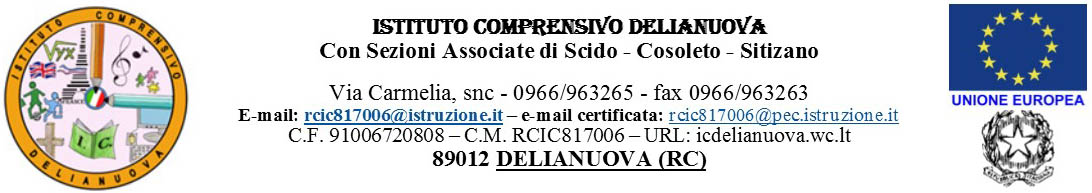 Al Dirigente ScolasticoISTITUTO COMPRENSIVO DELIANUOVAOggetto: Anno scolastico 2017/18 – “A Scuola con i Re. Educare e rieducare attraverso il gioco degli scacchi”. Richiesta di partecipazione.Il sottoscritto ___________________________________________________genitore dell’alunn___ __________________________________________________ frequentante la classe ________della Scuola _____________________________ di __________________________________,CHIEDEche __l__ propri__ figli__ venga ammess___ alla frequenza del Progetto suddetto, versando all’Istituzione Scolastica il contributo di €25,00. _______________________ li ______________										Il Genitore_________________________________CLASSE/SEZIONE/SCUOLAINSEGNANTEADESIONE(SI/NO)